Základní škola Horšovský Týn, okres Domažlice, příspěvková organizaceVýroční zpráva o činnosti školy za školní rok 2018/2019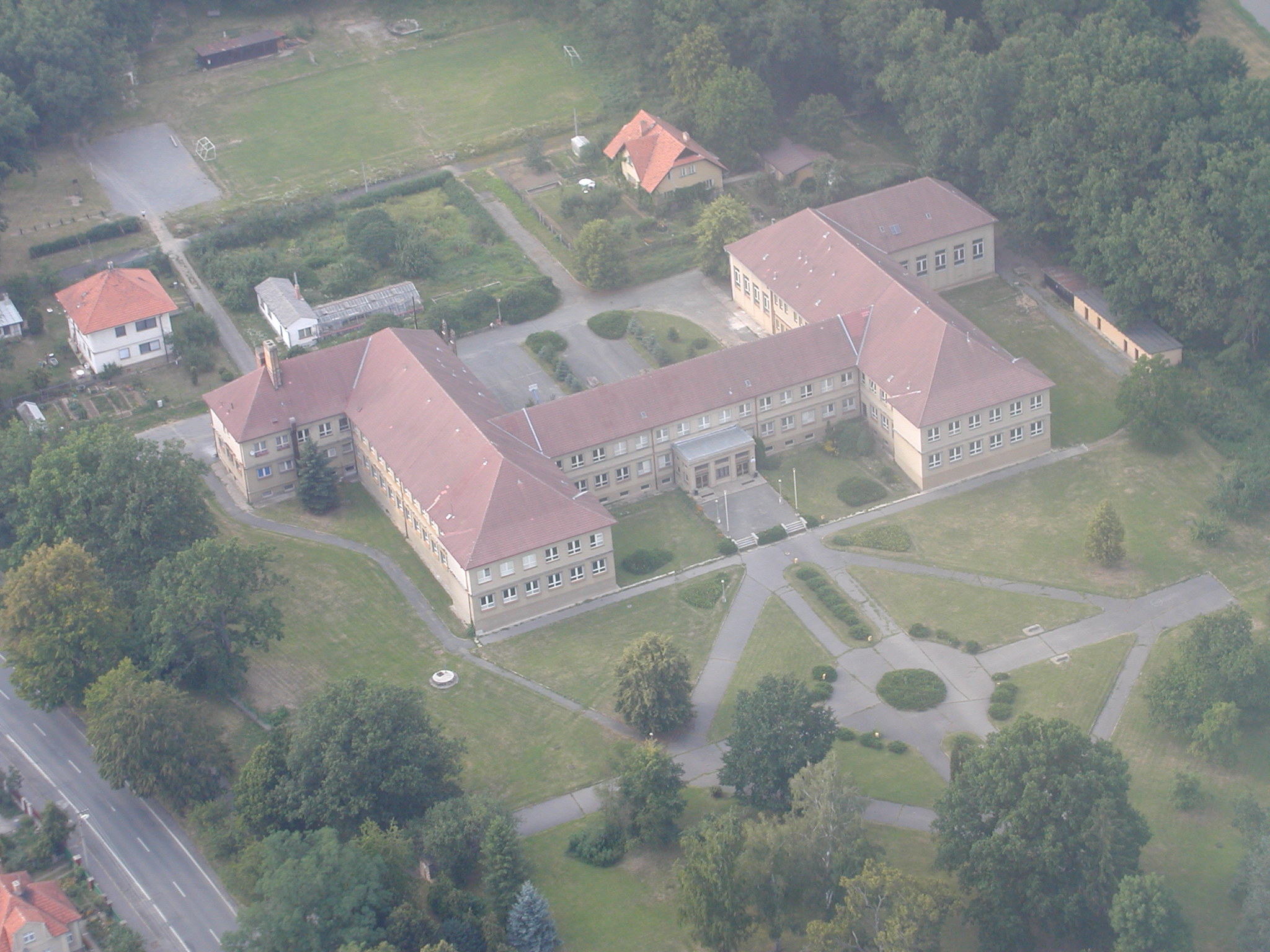 V Horšovském Týně							31.10.2019ObsahVýroční zpráva o činnosti školy za školní rok 2018/2019     1.  Charakteristika školy Název školy, adresa, právní forma, IZO, IČO, telefonní, faxové a e-mailové spojení, ředitel školy Název a adresa zřizovatel Poslední zařazení do sítě škol  Seznam pracovišť  Vzdělávací program školy Součásti školy Typ školy Seznam obcí, ze kterých žáci docházeli do školy Specializované a speciální třídy1.10. Žáci se speciálními vzdělávacími potřebami (SVP) - inkluze1.11. Materiálně technické zajištění školy1.12. Školská radaÚdaje o pracovnících školyPřehled o zaměstnancích školyKvalifikovanost pracovníků ve školním roce 2018/2019Věkové složení pedagogických pracovníků ve školním roce 2018/2019Výuka vedená odborně způsobilým učitelemDalší vzdělávání pedagogických pracovníkůPřijímací řízení a další zařazení absolventů školy3.1. Zápis do 1. třídy3.2. Absolventi školy 3.3. Přeřazení žáci3.4. Kurzy na doplnění základního vzděláníVýsledky výchovy a vzdělávání žáků4.1. Prospěch žáků4.2. Chování žáků4.3. Docházka žáků4.4. Přehled volitelných a nepovinných předmětů4.5. Způsob zařazení vzdělávací oblasti Výchova k volbě povolání4.6. Plnění programu environmentálního vzděláváníNadstandardní aktivity5.1. Zájmová činnost organizovaná školou5.2. Mimoškolní aktivity, prezentace školy na veřejnosti5.3. Účast v soutěžích, kulturní, společenské a sportovní aktivity5.4. Spolupráce školy na regionální úrovni5.5. Exkurze, prohlídkyVýchovné poradenstvíVyhodnocení Koncepce výchovného poradenstvíPrevence rizikového chování žáků, vyhodnocení Minimálního preventivního programuSpolupráce s PPP, SPCSpolupráce s rodiči, policií, MěÚ Horšovský TýnÚdaje o výsledcích inspekce provedené ČŠIVýkon státní sprányRozhodnutí ředitele školyPočet osvobozených žákůPočet evidovaných stížnostíNaplňování zákona č.106/1999 Sb., o svobodném přístupu k informacím       9.  Údaje o předložených a školou realizovaných projektech financovaných z cizích zdrojů      10. Analýza školního rokuVýroční zpráva o hospodaření školy za rok 20181.   Údaje o zaměstnancích2.   Zpráva o hospodaření (v tisících Kč)3.   Závěrečné zhodnocení hospodaření v roce 2018Výroční zpráva o činnosti školy za školní rok 2018/2019Charakteristika školy1.1. Název školy, adresa, právní forma, IZO, IČO, telefonní, faxové a e-mail  	spojení, ředitel školyNázev školy: Základní škola Horšovský Týn, okres Domažlice, příspěvková organizaceAdresa: Zámecký park 3, 346 01 Horšovský TýnPrávní forma: příspěvková organizaceIZO: 600 065 069IČO: 48343013DIČ: CZ48343013Telefon: 379 422 381E-mail: reditel@zshtyn.czŘeditel: Mgr. 1.2.  	Název a adresa zřizovateleMěsto Horšovský Týn, náměstí Republiky 52, 348 01 Horšovský Týn1.3. 	Poslední zařazení do rejstříku škol a školských zařízení Č.j. 27 233/2005-21, Rozhodnutí MŠMT ze dne 16.1.2006 s účinností od 16.1.2006 Seznam pracovišť (dle Rozhodnutí o zařazení do sítě)Vzdělávací program školy1.6. 	Součásti školy * uvedeno bez cizích strávníkůV rámci doplňkové činnosti bylo vařeno pro 159 cizích strávníků. Na tuto činnost byli vyčleněni 2 zaměstnanci.1.7. 	Typ školyZákladní škola úplná, spojené ročníky v jedné třídě nejsou.1.8. 	Seznam obcí, ze kterých žáci docházeli do školyV tomto školním roce docházeli do  žáci z 53 obcí a místních částí.Horšovský Týn, Blížejov, Borovice, Březí, Buková, Bukovec, Dolní Metelsko, Domažlice, Františkov, Hašov, Holýšov, Horní Metelsko, Horšov, Hostouň, Jivjany, Klenčí pod Čerchovem, Kocourov, Křakov, Křenovy, Lazce, Libosváry, Mašovice, Meclov, Medná,  Mezholezy, Mířkov, Mračnice, Mrchojedy, Nahošice, Nová Ves, Nový Dvůr, Nový Kramolín, Oplotec, Ostromeč, Poběžovice, Pocinovice, Podrážnice, Polžice, Přívozec, Roudná, Sedlec, Semněvice, Semošice, Srby, Staňkov, Štiboř, Šlovice, Štítary, Tasnovice, Třebnice, Velký Malahov, Vidice, Vítání1.9.  	Specializované a speciální třídy1.10. 	Žáci se speciálními vzdělávacími potřebami (SVP) - inkluzeSpecializovaná výuka pro žáky s SVP: Pro všechny výše uvedené žáky jsou zpracovány individuální učební plány, vyučující úzce spolupracují s výchovnou poradkyní, pedagogicko-psychologickou poradnou a speciálním pedagogickým centrem. 1.11.	Materiálně technické zajištění školyMateriálně technické zajištění školy bylo prováděno z příspěvku zřizovatele. Dále škola obdržela částku 20.000, - Kč jako sponzorský dar. Dar byl přijat v souladu se zřizovací listinou jako bezúčelový. Za tuto částku byl zakoupen nový dataprojektor pro třídu I. A. 1.12.	Školská radaVe škole pracovala Školská rada, která byla v souladu se zákonem č. 561 o předškolním, základním, středním, vyšším odborném a jiném vzdělávání (školský zákon)  zřízena usnesením Rady Města Horšovský Týn č.128/2  ze dne 20.7.2005, zahájila svojí činnost 12.1.2006. 2.	Údaje o pracovnících školy  Přehled o zaměstnancích školy* lomené číslo: fyzický stav / přepočtený stav  Kvalifikovanost pedagogických pracovníků ve školním roce 2018/2019* DPS = doplňkové pedagogické studium Věkové složení pedagogických pracovníků ve školním roce 2018/2019 Výuka vedená odborně způsobilým (kvalifikovaným) učitelemDalší vzdělávání pedagogických pracovníkůPřijímací řízení a další zařazení absolventů školyZápis žáků do 1. třídy dne 5.4.2018 Absolventi školy 3.3. 	Přeřazení žáci* PŠD = povinná školní docházka3.4.  Kurzy na doplnění základního vzdělání ve školním roce 2017/18Výsledky výchovy a vzdělávání žákůProspěch žáků Chování žákůDocházka žáků za celý školní rok 2017/2018 Přehled nepovinných předmětůVe školním roce 2018/2019 se nepovinné předměty nevyučovaly.Způsob zařazení vzdělávací oblasti Výchova k volbě povoláníOblast Výchova k volbě povolání byla tematicky zařazena do předmětu občanská výchova v 6. – 9. ročníku. Způsob zařazení vzdělávací oblasti Environmentální výchovaDo školního vzdělávacího programu byl v 9. ročníku zařazen předmět ekologie s jednohodinovou týdenní dotací. V ostatních ročnících je environmentální výchova jedním z průřezových témat.V budově jsou na čtyřech místech instalovány nádoby na třídění nejčastějšího odpadu (plasty a papír). Všichni žáci jsou vedeni k důslednému třídění tohoto odpadu.   V rámci praktických činností se žáci aktivně podíleli na úpravě a údržbě okolí školy. Velkou měrou přispěli k tomu, že se škola nachází ve velmi příjemném a estetickém prostředí. Průběžně dochází k vylepšování estetické úrovně vnitřních prostor školy, na které se spolupodílejí i žáci. Jsou průběžně vystavovány jejich nejzdařilejší výtvarné práce.Prvky environmentální výchovy byly zařazeny do učebních plánů (výtvarná výchova, pracovní činnosti, prvouka, přírodověda, vlastivěda, fyzika, chemie, přírodopis, zeměpis, občanská výchova). V součinnosti se zřizovatelem došlo v tomto školním roce k rekonstrukci podlahových krytin v šesti učebnách na 1. stupni ZŠ, k výměně dlažby na celé chodbě v 1. podlaží a ke kompletní rekonstrukci toalet v levém křídle budovy. Tímto se výrazným způsobem vylepšilo vnitřní prostředí školní budovy, což také vede k pozitivnímu vývoji v oblasti EMV. 5	Nadstandardní aktivity5.1.	Zájmová činnost organizovaná školouI ve školním roce 2018/2019 tradičně probíhala činnost školního klubu, ve kterém pracovalo 29 zájmových kroužků vedených pedagogickými pracovníky. Zájmová činnost byla směřována do těchto oblastí: tělovýchovná a sportovní, hra na zobcovou flétnu, anglický jazyk, fyziky, zdravotnictví, společenské hry, pěvecký sbor, školní časopis. Do činnosti kroužků se aktivně zapojilo 235 žáků.Škola neorganizovala, ale zapůjčovala své prostory na činnost třech zájmových útvarů, které vedly osoby mimo pracovně právní vztah se školou (rybářský kroužek, stolní tenis, volejbal a tenis)Škola je přihlášena v Asociaci školních sportovních klubů.5.2.	Mimoškolní aktivity, prezentace školy na veřejnosti 	Škola tradičně pořádala pro žáky řadu kulturních akcí ve spolupráci s Městským kulturním zařízením Horšovský Týn, městskou knihovnou Horšovský Týn a ZUŠ Horšovský Týn. Také sami žáci připravili několik vlastních kulturních vystoupení pro své spolužáky i pro veřejnost např. rozsvícení vánočního stromku na náměstí u zámku, koncert žáků na flétny pro rodiče i žáky školy. Dále se naši žáci tradičně podíleli na organizaci dětského filmového festivalu Juniorfest 2018. Paní učitelka Mgr.  opět uspořádala velmi úspěšnou výstavu výtvarných prací našich žáků pro veřejnost v sále  na téma „Spolu(práce)“. školní rok v ZŠ Horšovský Týn“. V září škola uspořádala 10. ročník Horšovskotýnských sportovních her, kterých se zúčastnili žáci ze základních škol Holýšov, Staňkov, Klenčí pod Čerchovem, Mrákov a Bělá nad Radbuzou.      	 Mezinárodní spolupráce probíhala s Realschule Nabburg ( SRN)Dne 23.11.2018 proběhla zajímavá přednáška pana Josefa Götze z Nabburgu v MKZ Horšovský Týn na téma Oskar a Emilie Schindlerovi. Přednáška byla určena žákům 8.ročníků (74 žáků) a téma vzbudilo velký zájem i ohlas. Pana Götze doprovodila paní Gerda Bayer, která v předchozích letech vyučovala na NRN dějepis. Přednášku překládala učitelka NJ na ZŠ H. Týn Anna Ježková, která zpracovala také dvě prezentace na téma Holocaust a Oskar Schindler. Dne 4. dubna 2019 se ve školicím středisku firmy Gerresheimer Horšovský Týn konalo další společné setkání žáků partnerských škol Naabtal-Realschule Nabburg a ZŠ Horšovský Týn, které zorganizovala Mgr. Václava Váchalová. V dopoledním programu byli nejprve všichni účastníci proškoleni o hygieně a bezpečnosti a poté se v ochranném oděvu účastnili exkurze výrobní haly. Žáci 8. a 9. ročníků společně pracovali ve smíšených skupinách, mohli si zkusit nejen složit inhalátor a vyzkoušet test na drogy, ale především procvičit si svoje jazykové dovednosti v praxi. Odpoledne přišly na řadu komunikační hry a soutěže, dvojjazyčné kvízy a česko-německé puzzle. Po společné večeři v Penzionu Horšov následovalo rozloučení s novými přáteli, kteří další den zavítali do školy a zapojili se aktivně výuky cizích jazyků a matematiky. Dne 13.5.2019 navštívili žáci 5.ročníků Muzeum ve volné přírodě v Neusath-Perschen v rámci Světového týdně vod „Weltwasserwoche“. Po skanzenu se pohybovali ve skupinách a plnili interaktivní úkoly na různých stanovištích. Tato akce je divácky velmi atraktivní a naši žáci si vysloužili pochvalu za aktivní spolupráci a své znalosti o vodním hospodářství.Nadaný žák 9. ročníku ZŠ Horšovský Týn Kryštof Straka poprvé vystavoval své fotografie v MKZ Horšovský Týn, slavnostní vernisáž zahájil starosta města Ing. Josef Holeček dne 10.května 2019 a zúčastnili se jí také zástupci partnerského města Nabburg, starosta města Arrmin Schärtl, bývalý místostarosta Josef Götz a ředitel firmy GHT Helmut Schweiger. Výstava fotografií nazvaná „Za světlem a sny“ putovala 28.května 2019 do partnerské školy do Nabburgu. Vernisáž výstavy byla součástí velkolepé oslavy 60 let školy Naabtalrealschule a její osmileté, letos ukončené nákladné rekonstrukce. Výstavu v Nabburgu otevřel schwandorfský hejtman Thomas Ebeling s ředitelkou NRN Hannelore Reil-Heining a Kryštofa přijeli podpořit také zástupci našeho města a Základní školy Horšovský Týn. Výstava v nabburské škole trvala do 30.6. 2019. Zajímavou zkušenost získalo 21 žáků 7. - 9. ročníku ZŠ Horšovský Týn, kteří se zúčastnili třídenního česko-německého semináře “Digital International“ společně s žáky partnerské školy NR-Nabburg. Program semináře pro ně připravilo plzeňské sdružení pro mimoškolní vzdělávání mládeže Knoflík společně se Vzdělávacím centrem pro mládež ve Waldmünchenu. Během semináře, který se konal v Zadově na Šumavě, si mohli všichni účastníci nejen dozvědět mnoho zajímavých informací o digitalizaci, ale také si vyzkoušeli programování elektronických hraček. Přitom si procvičili své jazykové dovednosti v praxi a získali nové přátele. Program semináře byl zakončen blízko bavorského Schwandorfu, kde žáci s lektory navštívili firmu Horsch, která vyrábí moderní zemědělskou techniku. Účast v soutěžích, kulturní, společenské a sportovní aktivity OSLAVA VÝROČÍ ŠKOLYV letošním školním roce si připomínáme významné výročí naší školy   - právě před 60 lety, v září 1958, se v tehdy nově postavené školní budově začalo učit. Oslava „šedesátin“ naší školy proběhly v pátek 21. září 2018, kdy od 13,00 h byla škola otevřena široké veřejnosti. Současní i bývalí žáci, učitelé i ostatní zaměstnanci školy si mohli prohlédnout výstavu fotografií, kterou připravil pan učitel Thomayer ve vestibulu v prvním patře. Vystavené fotografie mapovaly vzdálenou, i ne příliš dávnou minulost Základní školy v Horšovském Týně.  Mnozí z návštěvníků na nich poznávali sebe, své známé a bývalé spolužáky, ale i své rodiče či prarodiče. A leckdy to byla poznání překvapivá a těžko uvěřitelná.Současně byli pozváni i učitelé a vychovatelé, kteří  v uplynulých 60 letech spojili svůj profesní život s naší školou. Ti si nejdříve prošli budovu, zavzpomínali na staré časy i připomněli nejednu perličku ze své praxe. Od 15 hodin se bývalí i současní pedagogičtí pracovníci horšovskotýnské školy sešli na malé pohoštění v prostorách naší jídelny. Svou přítomností všechny překvapila p. Marie Virtová, která jako učitelka chemie a přírodopisu nastoupila spolu se svým mužem na naši školu právě v září 1958. Patří tak mezi nejstarší pamětníky, kteří ještě mohou zavzpomínat na úplné začátky základní školy v našem městě. Rozhodně bylo o čem si povídat a setkání probíhalo v přátelské atmosféře až do večera. LÍPA SVOBODYVe středu 31. října 2018 dopoledne proběhla v areálu naší školy významná akce. Na počest 100. výročí vzniku Československé republiky (28. 10. 1918) byla v blízkosti hlavního vchodu vysazena Lípa republiky. Slavnostní proslov pronesli ředitel naší školy Mgr. Pavel Janský a starosta města p. Václav Mothejzík. Čestnou stráž drželi členové SDH Horšovský Týn. Státní hymnu a lidovku Ach synku, synku, oblíbenou píseň prvního československého prezidenta Tomáše Garigua Masaryka, zazpíval školní sbor pod vedením p. uč. Libora Vostrackého a za doprovodu p. uč. Jaroslava Vrby. ZAYFERUSV pátek 18. října 2018 navštívili naši školu členové společnosti Zayferus, která se již několik desetiletí věnuje ochraně dravců. Už od rána připravovali v okolí školy dvě výuková místa, kde se žáci seznámili s nejrůznějšími druhy dravců z naší přírody, ale i ze vzdálených oblastí celého světa. Ve výkladu nechyběly zajímavé informace o rychlosti letu jednotlivých dravců a sov, o jejich způsobech stravování či o věku, kterého se běžně dožívají. Pozornost všech prověřily vždy kontrolní otázky -  správné odpovědi byly odměňovány propagačními materiály společnosti. Někteří se za svou správnou odpověď mohli vyzkoušet, jaké to je vypustit dravce ze své ruky a přilákat jej zpět. BANKET V listopadu 2018 naši deváťáci navštívili prostory SOU Domažlice, protože zde pro ně studenti této školy oboru Gastronomie připravili banket. O tom, že deváťáci vzali tuto akci opravdu vážně, svědčí i jejich slavnostní oblečení. Nejdříve si prohlédli místní kuchyni, kde je mistr kuchař seznámil s jednotlivými chody banketu. Poté se přesunuli do vedlejší místnosti, kde na ně již čekala slavnostně prostřená tabule. V průběhu celé akce měl hlavní slovo mistr odborného výcviku p. Jiří Ment, který všechny přítomné seznámil za základními pravidly stolování. Pod jeho vedením si Tomáš Topinka (na obrázku nahoře) a Martin Bubeníček vyzkoušeli, jak se nosí dva talíře na jedné ruce. Studenti SOU se potom ujali samotné obsluhy. V závěru banketu bylo předvedeno flambování ovoce, které sklidilo oprávněný obdiv všech přítomných. FILMOVÉ PŘEDSTAVENÍŽivotopisný česko-slovenský film režiséra Roberta Sedláčka se zabývá životem Jana Palacha, který pro to, aby vyburcoval českou společnost, spáchal rituální sebevraždu upálením. Jan Palach nikomu z blízkých o svém rozhodnutí dopředu nejen neřekl, ale nikomu ani nenaznačil, že o něčem takovém vůbec přemýšlí. V úvodu filmu ho poznáváme jako malého kluka, který se jednoho zimního dne ztratil a jenž byl s velkým štěstím nalezen. Jako student zažívá brigády v Kazachstánu a Francii, chodí na vysokou školu. Po okupaci naší země vojsky Varšavské smlouvy organizuje protestní akce i stávky. Je velmi zklamán veřejným míněním, které se s příchodem podzimu 1968 pozvolna smiřuje s danou situací. Čím dál víc lidí ji začíná považovat za nezměnitelnou a v podstatě „normální“ a s tím se Jan Palach prostě nemohl smířit. Film trval 124 minut a hlavní postavu ztvárnil Viktor Zavadil.  JUNIORFEST 2018V rámci Juniorfestu 2018 naší školy zhlédli množství soutěžních i nesoutěžních filmů. Hned v pondělí 12. listopadu viděli animovaný film Živitel (viz obrázek dole), který podle poroty byl nejlepší v kategorii celovečerních animovaných filmů pro děti 5-12 let. Ve stejné kategorii soutěžil i film Kapitán Morten a pavoučí královna, který navštívila část dětí 1. stupně, a čínský snímek Dobrodružství čajových duchů a zvířátek, jenž odpoledne zhlédly děti ze školní družiny. Milovníci koní si přišli na své úterním filmem Wendy. Středeční ráno se promítal německý film Zavařovačka života  a dopoledne ještě Pád Sparťanů; oba snímky soutěžily v kategorii hraných filmů pro mládež 12-16 let. Především žákům 1. stupně byly ve čtvrtek určeny nesoutěžní Dvojité trable a Slečna Dolittle. Z uváděných českých filmů při výběru zaujal Modrý tygr a snímek z r. 1967 s názvem Útěk.  Žáci naší školy v průběhu letošního Juniorfestu navštívili 10 filmů jak místním kinosále, tak v Zámeckém kině V. Vorlíčka.ZLATÉ RAFIČKYV sobotu 10. 11. a v úterý 13. 11. byly v rámci Juniorfestu na místním zámku předány Zlaté rafičky p. Jiřímu Strachovi a p. Ivě Janžurové. V doprovodném programu obou večerů vždy vystoupila řada žáků naší školy.  V rámci letošního Juniorfestu v našem městě proběhly dva workshopy. V tělocvičně ZŠ si na své přišli fandové kaskadérů. Účastníci tohoto workshopu se dozvěděli, jak se ve filmu připravují a dělají speciální efekty (láhev v cukru, nejrůznější divadelní triky či použití sečných zbraní). Sami potom zkusili praktické cviky šermu s kordem, hrané rvačky či základní prvky sebeobrany. Akce byla žáky i přítomnými učiteli velmi dobře hodnocena.ATLETICKÁ LIGAVe středu 12. 9. 2018 se na domažlickém stadionu uskutečnil další ročník Atletické ligy starších, ve které závodníci změřili své síly ve skoku do výšky a do dálky, ve vrhu koulí, v běhu na 60 m i v běhu na 800 m (dívky) a na 1 500 m (chlapci). První sportovní akce letošního školního roku se zúčastnilo 6 základních škol: Komenského 17 Domažlice, Msgre. Staška Domažlice, Bělá nad Radbuzou, Koloveč, Mrákov a Horšovský Týn.  Do jednotlivých disciplín bylo za naši školu nominováno 12 reprezentantů z řad osmáků a deváťáků.  Výborně si vedla Simona Kuboušková z 8. B, která zvítězila ve vrhu koulí i ve skoku dalekém. V silné konkurenci se rozhodně neztratil ani Tomáš Topinka z 9. A, který v běhu na 60 m skončil na stříbrné pozici. Obdobná soutěž pro mladší žactvo se uskutečnila 26. 9. 2018 opět v Domažlicích. Tentokrát se závodilo ve skoku do výšky a do dálky, v hodu míčkem a v běhu na 60 m; dívky absolvovaly běh na 600 m, kluci běželi 1 km. Základní školu Horšovský Týn zde reprezentovalo 10 dívek a 5 chlapců. Jako jediná z našich závodníků se na stupně vítězů dokázala prosadit Karolína Vokáčová ze 6. A, která si ve skoku do výšky odvážela cenné vítězství.HORŠOVSKOTÝNSKÉ SPORTOVNÍ HRYVe dnech 18. a 19. září 2018 naše škola opět pořádala Horšovskotýnské sportovní hry. Každá ze 6 základních škol, které přijaly pozvání na jubilejní 10. ročník, přivezla tým 10 dětí z 1. – 3. tříd (mladší) a 10 dětí ze 4. – 5. tříd (starší). První den děti soutěžily v několika disciplínách lehké atletiky (60 m, 400 m, skok do dálky, hod míčkem). Mladší děti pak hrály vybíjenou, ti starší se utkali v přehazované. Druhý den si všechny děti zahrály fotbal. Vyvrcholením her bývá štafeta 10x400m, kterou absolvují menší i starší sportovci. Po sečtení všech bodů získaných během obou soutěžních dnů se z celkového vítězství radovalo družstvo z Klenčí pod Čerchovem. Naše škola tentokrát obsadila místo druhé.PŘESPOLNÍ BĚHVe čtvrtek 4. 10. 2018 se v Domažlicích konala tradiční sportovní akce podzimu - přespolní běh. Dle věku měli závodníci na startu před sebou rozdílně dlouhé tratě, se kterými se všichni vyrovnali se ctí.  PŘEDNÁŠKANa konec listopadu byla v MKZ Horšovský Týn plánována zajímavá školní akce – přednáška německé spisovatelky Eriky Rosenberg, která se osobně znala s Oskarem Schindlerem a jeho ženou Emílií, o nichž napsala několik knih. Již před dvěma lety přednášela paní Rosenberg pro vycházející žáky ZŠ Horšovský Týn na téma Schindlerův seznam. Bohužel letos přednášející krátce před akcí onemocněla, a tak se organizátoři pan Josef Götz a učitelka dějepisu paní Gerda Bayer z partnerského města Nabburg rozhodli, že přednášku povedou osobně. Pro 75 žáků 8. ročníku překládala učitelka Mgr. Anna Ježková, která připravila také obrazovou prezentaci o holocaustu a německém podnikateli Oskaru Schindlerovi, jenž se v roce 1908 narodil ve Svitavách. Po vzniku naší republiky v 1918 se tak stal československým občanem, a přestože pocházel z německé rodiny, za druhé světové války zachránil život téměř 1200 židovským vězňům. Přednáška byla přijata s velkým zájmem všech přítomnýchLITERÁRNÍ SHRABOVÁNÍV úterý 27. listopadu 2018 se v sále místního MKZ uskutečnila vernisáž 22. ročníku Literárního shrabování. Touto akcí horšovskotýnská knihovna dává šanci všem amatérským spisovatelům možnost podělit se o svoji literární tvorbu s ostatními. Všechny sebrané příspěvky se poté vydávají v Almanachu -  letos do něho přispělo 27 autorů, mezi nimi nechyběli ani naši žáci. Součástí akce bylo i autorské čtení prokládané hudebním vystoupením žáků ZUŠ v Horšovském Týně. ŽIVÝ BETLÉMTřída 4. C s paní uč. Krbcovou připravila na středu 19. prosince 2018 živý betlém. Během dopoledne celkem třikrát předvedli v respiriu školy známý příběh narození malého Ježíška, doplněný řadou známých i méně známých písní s vánoční tematikou. O hudební doprovod se postaral třídní sboreček pod vedením pana učitele Vostrackého a předvedeným výkonem skvěle doplnil nasazení svých „hereckých“ kolegů.  Odpoledne měli možnost zhlédnout živý betlém rodiče vystupujících dětí a zájemci z řad veřejnosti. FILMOVÉ PŘEDSTAVENÍNová česko-slovenská filmová pohádka Čertí brko, kterou zhlédli žáci naší školy 21. 12. 2018 v horšovskotýnském kině, bezpochyby všechny naladila na přicházející vánoční svátky. FLORBAL – DÍVKYVe čtvrtek 8. 11. 2018 se v Domažlicích konalo okresní kolo ve florbalu mladších dívek, tj. žákyň 6. a 7. ročníků. Do soutěže se přihlásilo celkem 6 týmů základních škol: Komenského 17 Domažlice, Msgre. Staška Domažlice, Staňkov, Bělá nad Radbuzou, Blížejov a Horšovský Týn. Naše družstvo skončilo na skvělém 3. místě za vítězným družstvem z Bělé nad Radbuzou a stříbrným týmem z Domažlic, Msgre. Staška. Jako jedinému týmu se našim děvčatům podařilo porazit pozdější vítězky celého turnaje. Ve čtvrtek 15. 11. 2018 se opět v Domažlicích uskutečnilo okresní kolo ve florbalu tentokráte starších dívek. Tohoto florbalového klání se zúčastnilo 9 družstev, která bojovala ve třech skupinách. Dle umístění ve skupině se poté hrála další utkání. Tým ZŠ Horšovský Týn se v celkovém hodnocení umístil na pěkném 4. místě.FLORBAL – CHLAPCI16. 11. a 23. 11. proběhly v tělocvičně naší školy kvalifikační turnaje ve florbalu žáků druhého stupně. První a druhý tým z této soutěže potom postupoval do okresního kola. Mladším žákům (6. a 7. ročník) se ve velmi vyrovnaném turnaji příliš nedařilo a skončili z 6 týmů poslední. Starší žáci (8. a 9. ročník) svoji kvalifikaci vyhráli a postoupili do okresního finále. Zde předvedli slušný výkon a skončili na sportovci nejméně oblíbeném 4. místě. Dne 27. listopadu 2018 se v Domažlicích konal florbalový turnaj mladších žáků. Naši reprezentanti v konkurenci čtyř zúčastněných mužstev obsadili skvělé 1. místo a postoupili tak do krajského kola.EXKURZEVe středu 9. ledna 2019 se žáci 6. A doplněni o několik žáků ze 6. a 5. C vypravili do Západočeského muzea v Plzni. V rámci dějepisné exkurze zde byl pro ně připraven program s názvem Pravěk, pravěk, pravěk.  V expozici věnované nejstaršímu historickému období JE nejdříve čekal asi dvacetiminutový teoretický úvod, ve kterém Si mohli ověřit naše dějepisné znalosti. Následovalo rozdělení na tři skupiny. První vzápětí odešla s animátorkou zpět do přízemí, kde se nachází archeologická dílna. Zde si ve dvojicích zkusili slepit rozbitou keramickou nádobu. Druhá skupina měla možnost ohmatat si i potěžkat nejrůznější archeologické nálezy, např. sekeromlat, závaží na tkalcovský stav, pravěké šperky a nádoby. Členové třetí skupiny si vyzkoušeli různé způsoby pravěkého mletí obilí – pomocí takzvané zrnotěrky a žernovu. Jako odměnu za vynaložené úsilí si každý mohl odnést v sáčku vlastnoručně umletou mouku. Po 20 minutách si skupiny vždy vyměnily svá stanoviště.  Po skončení programu nás autobus dovezl zpět ke škole. LYŽAŘSKÝ KURZLyžařský kurz je na naší škole už zaběhnutou tradicí. Letos se uskutečnil o něco dříve než obvykle, od neděle 13. do pátku 18. ledna 2019. Tradiční bylo i místo konání – obec Mariánská v Krušných horách, tentokrát se však naší základnou stala chata Vitásek. Hned po příjezdu všichni vyrazili na svah, kdy byli rozděleni podle svého lyžařského „umění“ do tří skupin. Lyžovalo se na sjezdovce Náprava a od čtvrtka na Plešivci. PŘEDNÁŠKAV úterý 22. ledna 2019 pořádala Městská knihovna Horšovský Týn přednášku v sále místního MKZ určenou žákům 9. ročníků základní školy. Na téma Českoslovenští letci RAF ji vedl PhDr. Daniel Švec, který velice poutavě a srozumitelně přiblížil ne vždy šťastné osudy několika letců bývalého Československa, kteří za svobodu své vlasti byli ochotni obětovat své životy. Přednáška byla doplněna výstavou dobových artefaktů, v sále byly umístěny naučné tabule s názvem Letci RAF Karlovarského a Plzeňského kraje. Dvouhodinová přednáška žáky velmi zaujala především způsobem, jakým byla prezentována. Daniel Švec své vypravování prokládal nejen dobovými fotografiemi, mapami a nákresy, ale i filmovými ukázkami. Pro větší názornost byli v průběhu přednášky několikrát vybráni samotní posluchači, aby demonstrovali danou historickou situaci či událost. Cílem této přednášky bylo přiblížení života a osudů hrdinů z řad československých občanů, na které bychom neměli zapomínat. BESEDA V KNIHOVNĚNa 29. ledna 2019 připravila horšovskotýnská knihovna pro naše žáky další akci. Tentokráte se jednalo o besedu se současnou autorkou dětské literatury, kterou navštívili žáci a žákyně 5. ročníků. Paní Michaela Fišarová spolu s hercem a moderátorem Miroslavem Reilem poutavým způsobem představili nejen spisovatelčiny knihy, ale seznámili všechny přítomné i s jejich výrobou. V průběhu besedy se oba také dotkli citlivého a aktuálního tématu kyberšikany ve školách. DIVADLOVe středu 27. února 2019 žáci prvního stupně zhlédli v horšovskotýnském kinosále pohádkový muzikál Čarodějnický učeň v podání Metropolitního divadla z Prahy. Představení v režii Dany Bartůňkové bylo obohaceno o světelné efekty a filmovou projekci, k vidění bylo i několik skutečných kouzelnických triků, na kterých se podílel známý český iluzionista Pavel Kožíšek.  OLYMPIÁDYZačátek kalendářního roku je už tradičně ve znamení konání školních kol olympiád výukových předmětů. Ti nejlepší v jednotlivých kategoriích poté postupují do okresního klání, které se pod záštitou Domu dětí a mládeže v Domažlicích koná vždy v předem určeném termínu. A kteří žáci reprezentovali naši školu a jak se jim v okresní konkurenci dařilo?  NĚMČINA Jako první poměřili své znalosti, dovednosti a konverzační obratnost němčináři. Soutěž proběhla ve středu 6. února 2019 v prostorách DDM Domažlice. Naši školu zde reprezentovali žáci a žákyně ve dvou věkových kategoriích: v mladší (žáci 6. a 7. ročníků) a ve starších (8. a 9. ročníky). Natálie Bauzová ze 6. B obsadila skvělé 3. místo a Petr Müller ze 6. A se umístil hned za ní. Sára Šťastná z 9. A skončila v celkovém hodnocení na výborném 2. místě, její spolužačce Denise Benešové patří nepopulární 4. místo. ZEMĚPIS Dne 20. února 2019 se v domažlickém gymnáziu konala okresní olympiáda ze zeměpisu. Tentokráte „barvy“ Základní školy Horšovský Týn hájili naši šesťáci a sedmáci. V kategorii mladších skončila Alexandra Hrachová ze 6. A čtvrtá, Aneta Valešová ze 6. C jedenáctá. V kategorii B (sedmáci) Hana Ježková ze 7. B obsadila 7. místo, Filip Cihlář ze stejné třídy byl celkově 8.ANGLIČTINA	 O den později, ve čtvrtek 21. února 2019, se v domažlickém DDM sešli všichni ti, kterým nedělají problém anglická slovíčka ani gramatika, kteří nemají problém porozumět anglickému mluvenému slovu a dokáží v angličtině adekvátně reagovat. Ve II. kategorii (žáci 8. ročníků) získala Natálie Nozarová z 8. A výborné 2. místo, Martin Laga, také z 8. A, obsadil 6. místo. V kategorii mladších žáků získala 6. místo Eliška Krubertová (7. B), o dvě příčky za ní skončila Viktorie Walterová ze 7. A. BASKETBALV pondělí 4. března 2019 se v Domažlicích uskutečnilo okresní klání starších žákyň v basketbalu. Naše dívky se bily statečně, bohužel na ty nejlepší týmy nestačily. Přestože porazily družstvo, které nakonec skončilo stříbrné, obsadily celkově až 6. místo.  O poznání lépe si o dva dny později vedli ve své soutěži starší žáci. Svým výkonem nestačili pouze na družstvo domažlického gymnázia, kterému patřilo celkové vítězství. Naši reprezentanti obsadili výborné 2. místo.  Svůj basketbalový turnaj absolvovali i mladší žáci a žákyně okresních základních škol. Ve středu 13. 3. 2019 se v Domažlicích sešly dívky 6. a 7. ročníků. Našim reprezentantkám se příliš nedařilo a skončily na předposledním sedmém místě. Hned v pátek 15. 3. 2019 své síly a basketbalové umění poměřili s ostatními mladší žáci. Ani oni nedokázali napodobit úspěch starších žáků a obsadili rovněž 7. místo.BESEDY V KNIHOVNĚTřetí měsíc v roce je již tradičně věnován knihám a všem, kteří mají knihy rádi. Městská knihovna v Horšovském Týně připravila v průběhu března hned několik besed pro všechny žáky naší školy. Ti nejmladší navštívili prostory knihovny 11. března 2019. Děti měly možnost seznámit se nejen s papírovými knihami, ale dozvěděly se, co je tzv. e-kniha, audio kniha či bodová kniha. V závěru besedy si budoucí čtenáři s paní knihovnicí povídali o smajlících neboli emotikonech. Zjistili, co jsou emoce, z čeho a kdy mívají lidé radost, strach, smutek či zlost. Zkoušeli poznávat, co který smajlík vyjadřuje, což pro většinu z nich nebyl žádný velký problém. Tematicky podobnou besedu ve stejném týdnu absolvovali také o něco starší žáci naší školy: čtvrťáci navštívili horšovskotýnskou knihovnu v úterý 12. března 2019, ti o ročník starší sem přišli ve čtvrtek 14. března. S paní knihovnicí si povídali nejen o klasických papírových knihách, ale měli možnost se seznámit i s méně obvyklými e-knihami, audio a bodovými knihami. Své povídání rozšířili o informace, jaké rozeznáváme literární žánry. Všichni zúčastnění žáci se potom rádi a aktivně zapojili do diskuse o tom, jaký žánr literatury mají děti nejraději. Poněkud jiné zaměření měly besedy, které uspořádala Městská knihovna Horšovský Týn pro děti 2. a 3. tříd. Tentokráte je vedla paní MgA. Marcela Jeřábková a nutno podotknout, že její besedy patří mezi velmi posluchačsky oblíbené akce místní knihovny. V úvodu paní lektorka poutavým způsobem žákům naší školy přiblížila historii keramiky i její samotnou výrobu. V druhé části besedy měly děti možnost samy si z připravené hlíny vyrobit, co je napadlo – fantazii se meze rozhodně nekladly. Jejich mnohdy první pokusy o keramický výrobek byl následně vypálen a každý ze zúčastněných jej dostal dodatečně ve škole. 26. března 2019 bylo celé dopoledne ve znamení besed s paní Martinou Bittnerovou, současnou českou spisovatelkou. Díky Městské knihovně Horšovský Týn, která celou akci zorganizovala, je postupně navštívili žáci 2. stupně naší školy. V sále MKZ měli možnost seznámit se s významnými spisovateli 19. století z trochu jiné stránky, než je to běžné ve školní výuce. Konkrétně se paní spisovatelka zaměřila na Boženu Němcovou a Karla Hynka Máchu. Ve své přednášce přiblížila životy těchto velkých českých literátů, jejich rodinné zázemí i neobyčejné lidské osudy. AKADEMIE ZUŠLetošní Akademie Základní umělecké školy v Horšovském Týně se uskutečnila 19. března 2019 v místním kinosále, a to ve dvou představeních: od 9.00 h pro žáky nižšího stupně a od 10.00 h pro žáky 6. až 9. ročníků. V programu zazněla recitace básní, následovali sólisté se zpěvem i hrou na hudební nástroje, nechyběla ani skupinová vystoupení.  DIVADLOVe středu 10. dubna 2019 žáci prvního stupně Základní školy Horšovský Týn zhlédli v místním kinosále pohádku na motivy Boženy Němcové Pyšná princezna. Představení v podání Divadelní společnosti Julie Jurištové jsou vždy zárukou kvality a krásným divadelním zážitkem. Není divu – krásné kostýmy, bohatá výprava, profesionální herecké výkony a v neposlední řadě i písničky, které jsou nedílnou součástí každého představení, se prostě líbí. V pátek 10. května 2019 do Horšovského Týna opět zavítalo nestátní profesionální divadlo ze Zlína, jehož repertoár tvoří atraktivní anglicko-české inscenace profesionálních divadelníků. S dostatečným časovým předstihem jsou společností poskytnuty pracovní materiály ve formě gramatických, lexikálních a poslechových cvičení, se kterými se mohou žáci seznámit předem v hodině angličtiny. Žáci se tak dopředu připraví na slovní zásobu a fráze, které je v představení čekají; zároveň se tyto pracovní listy dají využít i pro získání zpětné vazby a komunikaci ve vyučovacích hodinách po představení. Cílem představení je atraktivní a hravou formou umožnit žákům zdokonalovat znalost anglického jazyka, získat schopnost bezprostřední interakce a zároveň prožít jedinečný umělecký zážitek. Žáci 4., 5. a 6. ročníku, kteří se učí angličtinu jako svůj první cizí jazyk, zhlédli představení A Silly Bear. Adaptace bulharské pohádky plné vtipu, slovní i situační komiky o hloupém medvědovi a chytrém farmáři vychází z jednoduché anekdoty. Součástí představení bylo několik anglicko-českých písniček, které ohraničují jednotlivé herecké výstupy. Pro žáky 7. až 9. ročníků, ať už je angličtina jejich první, či druhý cizí jazyk, bylo připraveno představení o jednovaječných dvojčatech Jack & Joe. Děj byl situován do jednoho z jihozápadních států USA a tomu odpovídaly i vystupující postavy, které byly důsledně vizuálně i charakterově odlišeny. Dialogy mezi postavami byly založené na srozumitelných zápletkách a tomu přiměřeně odpovídala i náročnost použitého anglického jazyka. V češtině zaznělo během představení pouze dějové shrnutí právě odehrané části a následně stručný náznak dalšího vývoje příběhu, což ocenili zejména mladší a méně zdatní angličtináři. Představení maximálně využilo slovní zásobu a fráze, se kterými se žáci mohou setkat v reálném životě. PŘEDNÁŠKA24. dubna 2019 pro žáky 2. stupně ZŠDva kamarádi z Plzeňska – Tomáš Vaňourek a Lukáš Socha – se rozhodli, že uskuteční stejnou cestu, jakou před 60 lety vykonali slavné cestovatelské legendy Miroslav Zikmund a Jiří Hanzelka. Navštívili stejná místa, ze kterých se snažili pořídit fotografie jako jejich slavní předchůdci. Svou cestu pojali jako poctu panu Miroslavu Zikmundovi k jeho stým narozeninám, a proto tato expedice nese název Zikmund 100. Všechny své poznatky i zážitky shrnuli také do knihy se stejným názvem. SETKÁNÍ SE ŽÁKY Z PARTNERSKÉ ŠKOLY 4. dubna 2019 se ve školicím středisku firmy Gerresheimer Horšovský Týn konalo další společné setkání žáků partnerských škol ZŠ Horšovský Týn a Naabtal-Realschule Nabburg, ze které tentokrát přijela dvanáctičlenná skupina. V dopoledním programu byli nejprve všichni účastníci proškoleni o hygieně a bezpečnosti ve firmě a poté v ochranném oděvu absolvovali exkurzi po samotné výrobní hale. Žáci 8. a 9. ročníků společně pracovali ve smíšených skupinách. Mohli si zkusit složit inhalátor (komu se to podařilo, získal od organizátorů certifikát), vyzkoušeli spolehlivost testů na drogy. Především si však v praxi měli šanci procvičit své jazykové znalosti a dovednosti. Odpoledne přišly na řadu komunikační hry a soutěže, dvojjazyčné kvízy a česko-německé puzzle. Při společném pěším výletu vyrazili za příjemného jarního počasí do horšovské obory. Následovala společná večeře v Penzionu Horšov, kde byli naši přátelé z Nabburgu ubytováni. Hned druhý den zavítali také do naší školy, kde se aktivně zapojili do výuky cizích jazyků a matematiky.  EXKURZE DO NĚMECKAV pondělí 13. května 2019 vyrazila velká školní výprava do partnerského města Nabburg. 95 žáků pátého ročníku a třída 4. A v dopoledním programu nejprve navštívili Muzeum ve volné přírodě v Neusath-Perschen, kde v rámci Světového týdne vody (Weltwasserwoche = WWW) prošli s průvodci několik stanovišť. Ti jim sdělili mnoho zajímavostí o Hospodaření s vodou, o živočiších z řek, potoků a rybníků, o záchraně žab a dalších obojživelníků během rozmnožování, o skladbě půdy, horninách a zadržování vody v půdě. V muzeu se nachází několik zachovalých hospodářských stavení, dvorů a hrázděné domy z počátku minulého století, a tak si děti na vlastní kůži mohly vyzkoušet, jak těžké bylo pro tehdejší obyvatel napumpovat velké vědro vody a dopravit vodu do domu. Zajímavá byla také prohlídka hospodářských zvířat a především ukázka živých ryb vylovených v řece Naab. V jedné prosklené nádrži se tak sešli kapři, karasi, cejni, líni, okouni, štiky, plotice a další drobné ryby. Celým programem nás obětavě provázel pan Josef Götz.  
Odpoledne přivítal na radnici žáky starosta města Nabburg pan Armin Schärtl. Povyprávěl o práci starosty, o budování města, ukázal žákům zlatou pamětní kroniku a nakonec všechny pozval na skvělou zmrzlinu. DOPRAVNÍ SOUTĚŽOkresní kolo dopravní soutěže základních škol proběhlo 25. dubna 2019 na domažlickém dopravním hřišti. Soutěžící si zde prověřili své znalosti a dovednosti hned v několika disciplínách: jednotlivci absolvovali na kole jízdu zručnosti (např. brána, osmička, slalom, shození první laťky), jízdu podle dopravních předpisů, psali dopravní testy. Celý tým potom poskytoval první pomoc zraněnému, v našem případě si obě družstva vylosovala ošetření střepu v ruce. Družstvo mladších žáků ve složení Karolína Vlachová  a Kateřina Vartová z 5. B, Tomáš Kaufner a Lukáš Řeboun z 5. A skončilo z 11 zúčastněných škol na výborném 2. místě. V kategorii starších žáků soutěžilo 10 týmů. Naši školu reprezentovali: Karel Zelenka, Anna Šlehoferová (oba 7. A), Jan Hartl a Hana Ježková (oba ze 7. B) a obsadili celkové 5. místo.  SOUTĚŽ MLADÝCH ZDRAVOTNÍKŮVe středu 15. 5. 2019 se v Domažlicích uskutečnila soutěž mladých zdravotníků. Naši školu reprezentovala dvě družstva. Mladší soutěžili ve složení: Jakub Hladík, Adéla Jiránková, Elena Šimková (všichni 3. B), Barbora Bicencová, Filip Mai, Karolína Vlachová (všichni z 5. B). A přestože se této soutěže zúčastnili poprvé, se zadanými situacemi a úkoly (např. první pomoc při úžehu či transport zraněného) se vypořádali skvěle. Konečná stříbrná příčka jim patří naprosto zaslouženě.  Druhý tým ZŠ Horšovský Týn stvořily: Stela Dietzová (6. C), Martina Fictumová, Andrea Kaufnerová (8. B), Kateřina Holá, Lucie Koczaiová, Kateřina Wuchterlová (8. C). Ani ony nenechaly nikoho na pochybách, že zdravovědu skutečně ovládají, a obsadily 3. místo. VYBÍJENÁVe středu 10. 4. 2019 se v naší škole uskutečnilo okresní kolo ve vybíjené, kterého se zúčastnila 4 družstva mladších žákyň: ZŠ Msgr. B. Staška Domažlice, ZŠ Staňkov, ZŠ Koloveč a samozřejmě reprezentantky ZŠ Horšovský Týn.  A vedly si skvěle! Přesvědčivě celý turnaj vyhrály a 1. místo jim zaručilo postup do krajského kola. To se konalo 21. 5. 2019 tradičně v Tachově, kde se sešlo sedm nejlepších družstev Plzeňského kraje. Naše družstvo nastoupilo s jednou malou změnou v sestavě -  L. Weberovou nahradila Natálie Lahodová  - a rozhodně se v soutěži neztratilo. Děvčata o každý míč svedla tvrdý boj. Nakonec jim chyběla troška toho sportovního štěstí a k vysněné medaili chybělo opravdu málo. Nepopulární 4. místo však děvčata v žádném případě nemusí mrzet. Středa 24. 4. 2019 byla ve znamení dalšího turnaje ve vybíjené. Tentokrát šlo o „otevřenou“ kategorii mladších žáků a žákyň a jejich klání proběhlo v tělocvičně domažlické základní školy. Mezi 8 zúčastněnými se tým naší základní školy rozhodně neztratil a za konečné 2. místo jim rozhodně patří veliká gratulace a pochvala. PŘEHAZOVANÁNa Základní škole Msgr. B. Staška v Domažlicích proběhlo ve čtvrtek 25. 4. 2019 okresní kolo mladších žákyň v přehazované. Turnaj má rok co rok zvyšující se úroveň sportovní kvality a tato tendence se letos opět potvrdila. Družstvo našich dívek 6. a 7. ročníku v konkurenci 8 týmů skončilo po úžasném výkonu všech zúčastněných sportovkyň na 4. místě. MINIFOTBAL26. dubna 2019, se opět v Domažlicích uskutečnil turnaj v minifotbalu, kde nás reprezentovali žáci 8. a 9. tříd. Kluci v konkurenci 9 týmů okresních základních škol předvedli skvělý výkon a po právu jim patří stříbrná pozice.  POHÁR ROZHLASULetos se konal již 51. ročník atletické soutěže školních družstev Pohár rozhlasu s Českou spořitelnou. Jedná se o tradiční každý rok se konající soutěž, která vytváří a udržuje atletické tradice na školách a má přimět chlapce a děvčata k pravidelnému aktivnímu sportování. Soutěž je vždy rozdělena do dvou věkových kategorií: mladších a starších žáků a žákyň. Závod mladších se skládá z těchto disciplín: běh na 60 m a na 1000 m (dívky 600 m), skok do výšky, skok do dálky, hod míčkem, štafeta 4 x 60 m. Starší soutěží v běhu na 60 a 1500 m (dívky běží 800 m), ve skoku do výšky a dálky, vrhu koulí a ve štafetě 4 x 60.  Letošní okresní kolo Poháru rozhlasu proběhlo vždy v Domažlicích - 7. května bojovali na místním stadiónu mladší, o dva dny později starší žákyně a žáci. V kategorii mladších horšovskotýnští chlapci v konkurenci 10 týmů skočili na 6. místě, dívky z 8 družstev obsadily 4. místo. Mezi staršími obsadili chlapci 4. místo (z 9 zúčastněných družstev) a dívky byly celkově sedmé.ŠTAFETOVÝ POHÁRje soutěž pro šestnáctičlenná družstva dětí mladšího školního věku. Na závodníky čekají 2 štafety o délkách 8x100m a 8x200m a jejich časy se sčítají. Na stadionu v Horšovském Týně se 30. 4. 2019 uskutečnilo okresní kolo Štafetového poháru, kterého se zúčastnilo 13 týmů. V této konkurenci domácí borci nenašli přemožitele a zvítězili nad druhými sprintery ze ZŠ Klenčí pod Čerchovem; třetí příčku obsadila štafeta ZŠ Msgre. B. Staška Domažlice.10. 5. 2019 bylo na stadionu v Horšovském Týně zase plno! Sešlo se zde 17 nejlepších běžeckých týmů Plzeňského kraje, aby tu poměřily své síly v krajském finále Štafetového poháru. A skutečně šlo o každou setinku sekundy, vždyť v konečných výsledcích týmy na 2. až 8. místě dělily pouze 3 s. Své vysoké běžecké kvality družstvo naší školy jenom potvrdilo a ve velmi vyrovnané konkurenci obsadilo 3. místo. Pro úplnost ještě dodáváme, že zvítězila štafeta 25. ZŠ Plzeň, na 2. místě skončili reprezentanti ZŠ Přeštice. TÝMOVÁ SOUTĚŽ PIŠQWORKY 2018V tomto roce jsme se účastnili soutěže poprvé. Z naší školy se do okresního kola pořádaného na GJŠB v Domažlicích se zapojily čtyři týmy tvořené žáky z devátých tříd. Každý tým měl pět žáků. V silné konkurenci šestnácti mužstev, mezi nimiž převažovali žáci středních škol, se dostal náš tým ve složení E.Svoboda, M.Nový, J.Palenčár, Z.Sobotník a J.Černý, mezi čtyři nejlepší a postoupil do krajského kola, které se konalo v Plzni.Spolupráce školy na regionální úrovniŠkola spolupracuje s Úřadem práce v Domažlicích a Okresní hospodářskou komorou Domažlice v oblasti volby povolání. Každoročně se naši žáci individuálně v doprovodu svých rodičů zúčastňují akce „Od vzdělání k zaměstnání“.  S Městským úřadem Horšovský Týn spolupracuje škola v oblasti občanské výchovy.Při upevňování čtenářských dovedností škola pravidelně spolupracuje s Městskou knihovnou v Horšovském Týně.Exkurze, prohlídkyTradičně se uskutečnila exkurze našich žáků na MěÚ Horšovský Týn.  Žáci naší školy se účastnili exkurze do Techmánie Plzeň a do místní firmy Gerresheimer. V rámci volby povolání se uskutečnily exkurze do SOU a SOŠ Horšovský Týn a SOU Domažlice6.  Výchovné poradenství6.1.	Vyhodnocení Koncepce výchovného poradenství   Ve školním roce 2018/2019 bylo ve škole 99 žáků se speciálně vzdělávacími potřebami. Pro každého takového žáka byl zpracován individuální vzdělávací plán, s nímž byli seznámeni zákonní zástupci žáka a všichni žákovi vyučující. Plán byl konzultován a potvrzen pracovníkem PPP v Domažlicích, s nímž výchovný poradce spolupracuje.6.2.      Prevence rizikového chování žáků, vyhodnocení Minimálního preventivního programu   Paní Mgr.  vykonává funkce preventisty rizikového chování žáků. K tomuto účelu každoročně zpracovává minimální preventivní program. Témata ke zdravému životnímu stylu byla zařazena do jednotlivých učebních plánů. Během školního roku se uskutečnilo několik cílených akcí.Cíleně preventivní akce a projekty    Ve školním roce 2018/19 se opět do vedení preventivních aktivit zapojila řada učitelů naší školy.   Velkým pozitivem bylo zavedení tzv. třídnických hodin 1x za dva týdny, kde třídní učitelé s žáky rozebírají dění v třídním kolektivu, řeší aktuální problémy. Učitelé se v nich snaží zařazovat netradiční aktivity, sociální hry, někteří se zúčastnili semináře KCVJŠ v Plzni k problematice náplně a vedení třídnických hodin.    Druhým rokem pokračovala nová podoba programu primární prevence na 1. stupni ZŠ, konkrétně v 3. třídách. Program Ajax vedou učitelky prvouky, průběžně (asi 1x měsíčně) pracují s žáky na základě brožur zábavně a atraktivně zpracovávajících různá riziková témata. Děti problematika zajímá, živě diskutují, program je úspěšný.   V říjnu zrealizoval učitel informatiky Mgr. J. Vrba programy na téma Kyberšikana (pro 6. třídy) a Bezpečnost v on-line prostředí (7.,8., 9. roč.). Přestože většina žáků absolvovala besedy na toto téma už loni, považujeme za nutné je každoročně opakovat a doplňovat. Počítačové prostředí je dětem velmi blízké, ale stále podceňují jeho nebezpečí.   Pokračovala úspěšná spolupráce školy v oblasti prevence rizikového chování s Městskou knihovnou Horšovský Týn, zastoupenou Bc. Lucií Hůttovou. Po loňských zajímavých besedách o gamblingu a drogové závislosti uspořádala knihovna 5. října pro žáky 8. tříd 60minutové besedy na téma Poruchy příjmu potravy s lektorkou S. Vroblovou z poradny STOP PPP.   Největším počinem na poli prevence je obnovení plné a pravidelné spolupráce s okresní metodičkou prevence Janou Hendrichovou z PPP Domažlice. Z programové nabídky PPP jsme využili nebo se chystáme využít většinu nabízených programů. Ve školním roce 2018-19 to byly tyto : O závislostech (říjen, listopad, 1 setkání 7.A, B), Deštník držím já (program dlouhodobé prevence pro 6.-9.ročník, listopad – červen, 4 setkání 6.A,B,C), Partnerské vztahy a sex (květen, červen, 2 setkání – 8.A,B,C). Žáci lektorku většinou znají z předchozích setkání, mají k ní důvěru, spolupracují. Vzhledem k velkorysé časové dotaci se daří zařazovat do programu i řešení aktuálních problémů tříd či témat vybraných samotnými žáky. Ve školním roce 2019-20 budeme pokračovat v „Deštnících“, pro 4. třídy přidáváme Jak se bránit šikaně a pro 5. třídy Prevence kouření.   Spolupráce se Střediskem výchovné péče Domažlice pokračovala především ve formě konzultací. Rodičům problémových žáků doporučujeme individuální schůzky i dlouhodobé pobyty v SVP.  Další akce, projekty (průběžné či opakované) související s prevencí rizikového chování    Jedná se o akce a aktivity, které žáky vedou ke smysluplnému trávení volného času, ke zdravému životnímu stylu, posilují dobré vztahy a kontakty s vrstevníky, vytváří pozitivní společné zážitky, posilují pocit sounáležitosti se spolužáky, školou i městem.   Školní časopis Drbálek, který má internetovou i tištěnou podobu, nadále pokračuje ve své činnosti. Informuje o činnosti školy, nabízí dětem mnoho nápadů, rad, informací i zábavy, ukazuje spolužáky a školu z jiného úhlu. Jeho tvůrci jsou členové kroužku vedeného p. uč. Táborskou.    V listopadu se někteří naši žáci aktivně podíleli na doprovodných akcích filmového festivalu Juniorfest, který už podeváté proběhl v Horšovském Týně a dalších západočeských městech. Další žáci se zúčastnili několika filmových projekcí (celá škola) a doprovodných akcí (besedy s filmaři).   I na poli sportu jsme byli aktivní. Rozvíjíme tradici „Horšovskotýnských sportovních her“, na které jsme v září opět pozvali delegace sportovců ze spřátelených škol z Domažlicka. Žáci 5. tříd se opět úspěšně zúčastnili soutěže ve vybíjené Preventan Cup, děti ze 3. a 4 .tříd  Kinderiády, fotbalového Mc. Donald Cupu, žáci 2. stupně pak většiny okresních a krajských kol atletických soutěží a kolektivních sportů.    Společně navštívená filmová a divadelní představení, koncerty, taneční vystoupení, akademie ZUŠ H. Týn, literární besedy v knihovně či výstavy v MKZ vedly žáky k osvojování pozitivních životních hodnot.   Naši žáci se pravidelně účastní vědomostních soutěží. Vedle olympiád či Pythagoriády dosahují dobrých výsledků v soutěži Eurorébus nebo v soutěžích zdravotnických hlídek.   Své umělecké nadání prezentovali žáci při veřejných vystoupeních školního pěveckého sboru a flétnového souboru či na 12. veřejné výstavě výtvarných prací v sále místního MKZ s názvem SPOLU (práce). Jak název napovídá, vystaveny zde byly společné či skupinové práce, při jejichž realizaci museli prokázat i schopnost komunikovat, spolupracovat, prosadit svůj názor či přizpůsobit se.   I environmentální výchova dostává značný prostor. Ekologickým tématům se věnujeme při vyučování předmětů    ekologie či OV i mimo ně – třídíme odpad, dbáme na čistotu v budově i jejím okolí, fungují služby jednotlivých tříd na úklid školního areálu. Pořádáme výlety do přírody nebo exkurze do zoo či do Domu Českého lesa v Klenčí p.Čerch.   Velmi zdařilou novinkovou událostí na naší škole se stalo slavnostní rozloučení žáků 9. tříd v sále MKZ v samém závěru školního roku, jehož se zúčastnila většina žáků a učitelů. Jednalo se o milou akci se zábavným programem, ale zároveň také akcí vytvářející a posilující pocit sounáležitosti, vzájemné úcty a respektu všech žáků i pedagogů.   Ve škole je umístěna schránka důvěry, ale není žáky příliš využívána. Nástěnky s tématikou prevence rizikového chování se ve škole pravidelně vytváří, na jejich realizaci se podílejí sami žáci vytvářením plakátů při VV. Ve vstupní hale jsou vyvěšeny informační tabule k problematice kyberšikany a on-line nebezpečí, které škola dostala v roce 2014 v rámci krajského projektu Bezpečný kraj.Zařazení témat prevence do výuky  Témata prevence se do výuky zařazují převážně průběžně a nenásilně, zejména pokud souvisejí s probíranou látkou nebo vyplynou ze situace ve třídě, ve škole nebo ve společnosti. Cíleně se tato témata (zdravý způsob života, prevence úrazů, toxikománie, šikana, gambling, vandalismus, sexuální výchova, výchova k volbě povolání, ekologie, sebepoznání) zařazují v hodinách prvouky na 1. stupni, a především občanské výchovy (ale i tělesné výchovy, přírodopisu, chemie, pracovních činností, ČJ a literatury a dalších) na 2. stupni. Nejvíce se tradičně osvědčila metoda rozhovoru a diskuse, skupinové práce, řešení kvízů a křížovek či prezentace PowerPoint.KOMUNIKACE RODINY A ŠKOLYAktivity pro rodiče   O aktivitách školy a o méně závažných problémech, které se u žáků vyskytnou, informujeme rodiče prostřednictvím žákovské knížky nebo při rodičovských schůzkách. U závažnějších problémů volíme telefonické spojení nebo pozvání rodičů do školy na konzultaci či výchovnou skupinu, příp. doporučení odborné péče. Vzhledem k legislativním změnám a nutnosti podpisu formulářů informovaného souhlasu zákonných zástupců jsme rodiče o jednotlivých preventivních programech informovali prostřednictvím dopisů a na nejbližších plánovaných schůzkách s rodiči.Konzultace žáků a rodičů s výchovným poradcem, školním metodikem prevence   Rodiče se o problémech dětí radí a konzultují je především s třídními učiteli. Funkci výchovného poradce vykonává Mgr. Anna Ježková, jejíchž rad využívají především rodiče integrovaných žáků, a to při pravidelných konzultačních hodinách i telefonicky domluvených schůzkách.   S náplní práce školního metodika prevence, s plánovanými preventivními akcemi a s obsahem a umístěním PPŠ na webových stránkách školy byli rodiče seznámeni na prvních třídních schůzkách v listopadu. Konzultace se školním metodikem prevence rodiče a žáci nevyužívají, problémy oznamují především třídním učitelům a řediteli školy, metodik prevence a výchovný poradce se následně podílejí na jejich řešení (monitoring, pohovory se žáky, zařazení vhodných besed a programů, schůzky s rodiči, výchovné skupiny, přizvání odborníků…).NABÍDKA VOLNOČASOVÝCH AKTIVIT ŽÁKŮM   Na škole úspěšně funguje Školní klub a v jeho rámci 3 oddělení družiny pro žáky 1. stupně a mnoho rozmanitých zájmových kroužků vedených učiteli školy (školní časopis, hra na flétnu, školní pěvecký sbor, florbal, přehazovaná, zdravotnický, fyzikální…). O všechny tyto aktivity je velký zájem.   V únoru se opět uskutečnil tradiční lyžařský kurz.      Na vývěsních plochách školy a prostřednictvím školního rozhlasu seznamujeme žáky se všemi aktivitami a akcemi pro mládež ve městě a v regionu, o nichž nás informují jejich pořadatelé. Úzce spolupracujeme zejména s místní pionýrskou skupinou Stopaři, tělovýchovnou jednotou Dynamo a MKZ.VZDĚLÁVÁNÍ PEDAGOGŮ V OBLASTI PREVENCE    Výchovný poradce a metodik prevence se účastnili pravidelných schůzek výchovných poradců a metodiků prevence pořádaných PPP Domažlice, kde jsou seznamováni s aktualitami a zkušenostmi kolegů z jiných škol.    Několik učitelů se zúčastnilo semináře KCVJŠ Plzeň o práci třídního učitele v třídnických hodinách. Všichni pedagogičtí pracovníci absolvovali dvě etapy školení k problematice GDPR a internetové bezpečnosti (květen, srpen) zorganizovaného zřizovatelem školy – MÚ Horšovský Týn.ZÁVAŽNĚJŠÍ PROBLÉMY V OBLASTI RIZIKOVÉHO CHOVÁNÍ ŽÁKŮ   Všechny zjištěné závažnější problémy byly řešeny na výchovných skupinách, jichž se zúčastnili rodiče problémových žáků, ředitel školy, třídní učitelé, výchovná poradkyně a metodička prevence.    Zápisy z jednání jsou k dispozici v archivu výchovné poradkyně Mgr. A. Ježkové.Spolupráce s PPP, SPC	Škola tradičně velmi dobře spolupracuje se školskými poradenskými zařízeními v regionu. Jedná se o Pedagogickou–psychologickou poradnu v Domažlicích, Středisko výchovné péče Domažlice a Speciálně pedagogické centrum při ZŠ a OŠ Horšovský Týn. Spolupráce se týká především pří řešení výchovných a vzdělávacích problémů, otázek odkladu školní docházky a individuální a inkluze.Spolupráce s rodiči, policií a MěÚ Horšovský TýnPři řešení závažných výchovných problémů škola intenzivně spolupracuje s rodiči. V případech, ve kterých se nedaří daný problém úspěšně s rodiči vyřešit, obrací se škola na odbor sociálních věcí při MěÚ Horšovský Týn (OSPOD) popřípadě na Policii ČR. I v tomto školním roce se jednalo především o případy záškoláctví, neplnění základních rodičovských povinností a násilí mezi spolužáky.7.	Údaje o výsledcích inspekce provedené ČŠIVe školním roce 2018 / 2019 nebylo šetření za strany ČŠI. 8.	Výkon státní správy8.1.	     Rozhodnutí ředitele školy8.2.      Počet osvobozených žákůVe školním roce 2018/2019 nebyl žádný žák osvobozen od základní povinné školní docházky a  od povinnosti docházet do školy. Počet žáků uvolněných z výuky:8.3.      Počet evidovaných stížností	Ve školním roce 2018/2019 nebyly evidovány žádné stížnosti.8.4.     Naplňování zákona č. 106/1999 Sb., o svobodném přístupu k informacímVe školním roce 2018/2019 nebyly podány žádné žádosti o poskytnutí informací. Všechny informace vyplývající ze znění zákona č. 106/1999 Sb. O svobodném přístupu k informacím, ve znění pozdějších předpisů, jsou dostupné v informační listině na úřední desce, na nástěnce u vchodu do budovy a na webových stránkách školy.  Údaje o předložených a školou realizovaných projektech    financovaných z jiných zdrojů     Ve školním roce 2018/2019 nebyl realizován žádný projekt financovaný z jiných zdrojů.10.		Analýza školního roku    V průběhu školního roku byly průběžně nakupovány nové učební pomůcky dle uvážení vyučujících. Při tomto nákupu byl vždy kladen veliký důraz na efektivitu vynaloženích peněz.  Do čtyřech učeben byly zakoupeny nové moderní tabule. Ve třídách a kabinetech docházelo k průběžnému obnovování výpočetní techniky.  Provedena výměna 13 nevyhovujících dataprojektorů v učebnách za nové s kvalitnějším rozlišením a svítivostí. Byla provedena revize ukotvení tabulí v učebnách. Zjištěné závady byly bezodkladně odstraněny. Byla zahájena postupná obměna šatních skříněk pro žáky na 2. stupni.  Z účelových příspěvků od zřizovatele byla provedena:výměna dvou kusů dveří u nouzových východů, které jsou osazeny tzn. panikovým kováním, které umožňuje okamžité otevření v případě nouzerekonstrukce podlahové krytiny v šesti učebnách na 1. stupnipoložení nové dlažby ve zbytku chodby v přízemí budovyrekonstrukce sociálních zařízení pro žáky i zaměstnance v levém křídle budovy   V oblasti výchovně vzdělávací se podařilo splnit cíle stanovené plánem práce a ŠVP. Probíhala  výuka tři cizích jazyky (anglický jazyk, německý jazyk a francouzský jazyk). Ve výuce je vysoký podíl využití výpočetní techniky. Všichni vyučujících na 2. stupni využívali při výuce přidělené notebooky. Ve všech učebnách byly při výuce využívány dataprojektory. Ve všech třídách 1. stupně byly využívány interaktivní posuvné tabule. Pro zpestření výuky byly velmi často využívány učebny výpočetní techniky a dvě učebny s tabulí Smart Board. I v tomto školním roce byla věnována náležitá pozornost žákům se speciálními vzdělávacími potřebami – inkluze. Ve spolupráci s výchovným poradcem byly na tyto žáky vypracovány individuální učební plány, se kterými byli seznámeni zákonní zástupci žáků. V této oblasti také probíhala spolupráce s odbornými školskými poradenskými zařízeními (PPP a SPC). Tradičně byla výborná spolupráce s  při realizaci kulturní a estetické výchovy. Naši žáci navštívili řadu divadelních a filmových představení, besed, výstav apod.   11.       Rozbor hospodaření školy za rok 2018 Zpráva o hospodaření (v tisících Kč)a) Příjmy (kalendářní rok 2018)b) Výdaje (kalendářní rok 2018)Hospodářský výsledek činil v hlavní činnosti: +132.548,52 Kč a v doplňkové činnosti + 1.557,94 Kč. Se souhlasem zřizovatele jsme kladný hospodářský výsledek použili na pokrytí ztráty z loňského roku – 1.648,34 Kč a zbylá částka ve výši 132.458,12 Kč byla převedena do fondu rezerv.										…………………………….										      Mgr. Pavel JanskýAdresaPočet třídPočet žákůHlavní budova, ředitelstvíZámecký park 3346 01 Horšovský Týn26617Odloučené pracoviště---------Název vzdělávacího programuČ.j.V ročníkuŠVP pro základní vzdělávánívydán 1.9.20161. – 9. Rozšířená výuka předmětů------Název součástiKapacitaPočet žákůPočet tříd, odděleníPočet pedagogických pracovníkůfyzicky / přepočtenéZŠ8006172640/ 37,63ŠD12011544 / 3,3ŠK250261212 / 0,90Celková kapacita jídelny Počet dětských strávníkůPočet dospělých strávníků *Celkový počet zaměstnancůPřepočtený počet zaměstnanců10605345187,70Počet třídPočet zařazených žákůPoznámkaVyrovnávací třída00---Přípravná třída00---Speciální třída00Dle výkazu V3a-01Specializovaná třída00Dle výkazu V3a-01S rozšířenou výukou00Jaký předmět:S rozšířenou výukou Tv00Dle výkazu V26-01Počet žákůz toho dívkyŽáci s SVP celkemŽáci s SVP celkem7324z tohostupeň podpory 140z tohostupeň podpory 25921z tohostupeň podpory 3103z tohozdrav. postižení (§ 16 odst. 9 ŠZ)7023z tohos jiným zdrav. znevýhodněním21z tohoodlišné kulturní a životní podmínky177z tohojiný důvod SVP00z tohos prodlouženou délkou vzdělávání00z tohos upravenými výstupy31Nadaní žáciNadaní žáci10z toho velmi nadaníz toho velmi nadaní00Počet všech pracovníků *Počet pedagogických pracovníků ZŠ * Počet pedagogických pracovníků ŠK * Počet pedagogických pracovníků AP * 60 / 56,5944 / 40,9312 / 0,972 / 0,84Součást školyPočet pedagogických pracovníků se vzděláním (fyzický stav / přepočtený stav)Počet pedagogických pracovníků se vzděláním (fyzický stav / přepočtený stav)Počet pedagogických pracovníků se vzděláním (fyzický stav / přepočtený stav)Počet pedagogických pracovníků se vzděláním (fyzický stav / přepočtený stav)Počet pedagogických pracovníků se vzděláním (fyzický stav / přepočtený stav)Počet pedagogických pracovníků se vzděláním (fyzický stav / přepočtený stav)Počet pedagogických pracovníků se vzděláním (fyzický stav / přepočtený stav)Počet pedagogických pracovníků se vzděláním (fyzický stav / přepočtený stav)Součást školySpŠSŠ jinéKonzervatořVOŠVŠ-Bc.VŠ-PFVŠ jiné + DPS *VŠ jiné bez DPS *ZŠ---2 / 0,27---------38 / 37,36------ŠD4 / 3,3_------------------ŠK------------12 / 0,97------ Počet pedagogických pracovníků bez AP(fyzický stav / přepočtený stav)Průměrná délka pedagogické praxePrůměrný věk44 / 40,9320,2 roků45,8Počet pedagogických pracovníků bez AP– přepočtený stav dle 2.1. ----------------– absolventů VŠ, případně SpgŠ u ŠD37,57– absolventů SŠ0,27– v důchodovém věku3,09Aprobovanost výukyAprobovanost výuky%V kterých předmětechPočet vyučovacích hodin celkem za týden782100 -------------------------------- z toho počet neaprobovaných hodin 739,3Pč, Ov, Vv, Hv, Tv, cizí jazyky, Ekol, informatikaPočet vzdělávacích akcí65Celkový počet účastníků79Vzdělávací instituceKCVJŠ Plzeň, NIVD PrahaPočet dětí u zápisuPočet odkladů PŠDPočet odkladů PŠDPočet žáků v 1. ročníku 2019 / 2020Počet 1. třídPočet dětí u zápisunavrženskutečnostPočet žáků v 1. ročníku 2019 / 2020Počet 1. tříd751111 663Počet žáků – absolventů ZŠ ----------------- kteří dokončili ŠD v  9. ročníku61- kteří dokončili ŠD v nižším než 9. ročníku8- kteří nepokračují v dalším vzdělávání0Gymnázium----------------- přihlášených na víceletá gymnázia3- přijatých na víceletá gymnázia3Přeřazení žácido jiné ZŠz jiné ZŠzvláštní způsob plnění PŠD *dodatečný odklad PŠD *Žáci, kteří odešli / přišli v průběhu šk. roku284101Počet kurzůPočet absolventůČasový rozsah(počet hodin/týden)000Počet žáků celkemProspělo s vyznamenáním ProspěloNeprospěloOpravné zkouškyHodnoceno slovně6172843042922z toho 13 neprospělo0Snížený stupeň z chováníPočet žákůPočet žákůSnížený stupeň z chování1. pololetí2. pololetí	2. stupeň77	3. stupeň241. pololetí2. pololetíZameškané hodiny omluvené / Ø na 1 žáka30.684 / 49,4129.102 / 47,17Zameškané hodiny neomluvené / Ø na 1 žáka122 / 0,20555 / 0,90Rozhodnutí ředitele školy (dle účelu)PočetPočet odvoláníPřijetí žáka do školy750Přijetí žáka do školy – přestup z jiné školy41Odklad povinné školní docházky110Dodatečný odklad povinné školní docházky10Zařazení dětí do ŠD1170PředmětPočet žákůTv a Pč (na základě lékařské zprávy)3Hlavní činnostDoplňková činnostCELKEMDotace na investice z rozpočtu zřizovatele1200120Neinvestiční celkem:37.3211.28338.604z toho:dotace a účelové dotace na přímé výdaje ze státního rozpočtu30.438-30.438dotace na přímé výdaje z rozpočtu zřizovatele---dotace na provozní výdaje ze státního rozpočtu---Dotace od jiných subjektů --dotace na provozní výdaje z rozpočtu zřizovatele3.585-3.585výnosy z prodeje služeb2.8041.2834.087ostatní výnosy z činnosti474-474čerpání fondů1520-20Hlavní činnost - dotace ze státních prostředkůHlavní činnost – ostatní zdrojeDoplňková činnostCELKEMInvestiční     -Neinvestiční + účelové dotace30.4386.7511.28238.471z toho:----- přímé náklady27.322-35930.797    na platy pracovníků18.943-27421.965    zákonné odvody + FKSP6.809-857.884    OON150--170    DVPP43--49    ONIV704--690Účelové dotace673--39 - provozní náklady4.1148895.003    energie1.232211.253    opravy a údržba nemovitého majetku7640764    služby a práce57113584    odpisy majetku70-70